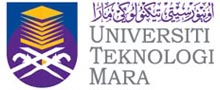 VISITING LECTURER’S ASSESSMENT(To be filled after the Interview Session)Kindly assess the trainees under your supervision using the form provided and return the completed form to the industrial training coordinator.Name of Visiting Lecturer	: 						Signature			: ______________________________Date				: 		               student’s Name: student’s Name: student’s Name: student’s Name: student’s Name: student’s Name: program:program:program:program:program:program:Training Centre:Training Centre:Training Centre:Training Centre:Training Centre:Training Centre:DATE OF VISIT:DATE OF VISIT:DATE OF VISIT:DATE OF VISIT:DATE OF VISIT:DATE OF VISIT:Criteria: Articulate theoretical and scientific idea, knowledge and understandingVery weak (1)Weak (2)Moderate (3)Good (4)Very good (5)Possess adequate theoretical and scientific knowledge.Show the ability to relate the theory learned to task given.Express scientific ideas innovatively and creatively.Response on scientific questions effectively.Realized the importance of knowledge in career development.Comment:Comment:Comment:Comment:Comment:Comment: